 DEFI DES DIABLES VERTSDIMANCHE 20 SEPTEMBRE 2015 CHATEAU DU DESERT A DESVRES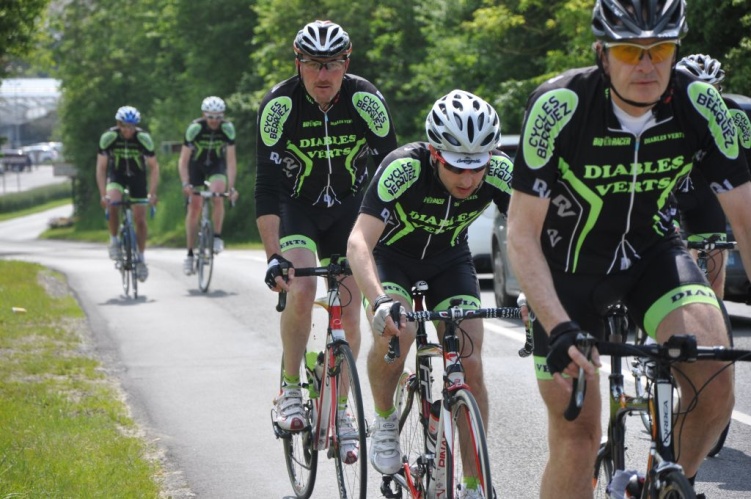 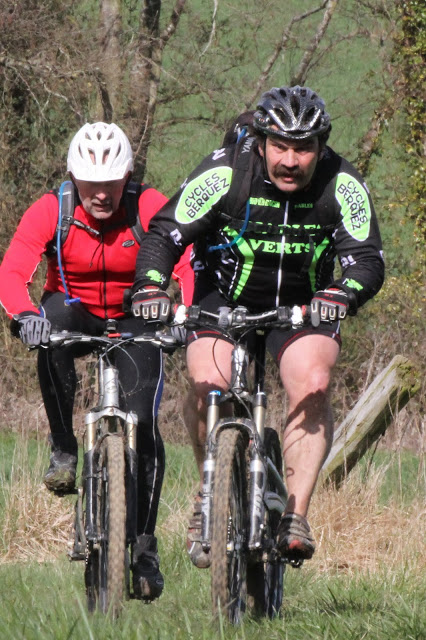 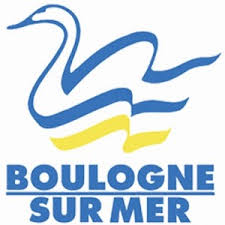 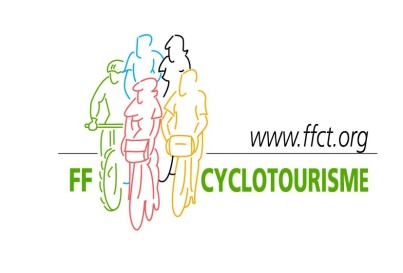 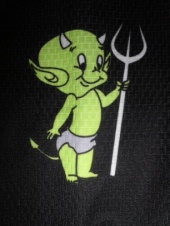 